Orange Day 2018 u GlaxoSmithKline-u HrvatskaU GSK-u smo predani volontiranju kako bismo ostvarili pozitivne promjene u zajednici unutar koje djelujemo te omogućili svojim zaposlenicima da se individualno razvijaju. Jedan od naših glavnih programa volontiranja je Orange Day koji se održava svake godine te zaposlenicima pruža priliku da svojim vremenom i stručnim znanjima doprinesu dobrobiti zajednice.Naš Orange Day program omogućuje svim zaposlenicima da provedu jedan dan u godini volontirajući  za odabrani projekt lokalne zajednice. GSK zaposlenici diljem svijeta provode cijeli dan sudjelujući u različitim aktivnostima, od čišćenja parkova do podučavanja učenika. Potičemo  zaposlenike da posvete svoje vrijeme i znanja zajednici te da se kroz volontiranje nastave usavršavati. Ovogodišnji Orange Day u Hrvatskoj održan je 14. lipnja u Centru za pružanje usluga u zajednici Klasje Osijek.Centar Klasje je javna ustanova socijalne skrbi o djeci izvan vlastite obitelji čiji su korisnici većinom djeca bez roditelja ili djeca bez adekvatne roditeljske skrbi. Centar pruža usluge smještaja i skrbi za djecu, savjetovanje i podršku primarnim ili udomiteljskim obiteljima te savjetovanje i pomoć djeci, adolescentima i obiteljima. Kroz svoju dugu povijest (Centar Klasje nasljednik je sirotišta Huttler-Kollhoffer-Monsperger, koji je započeo s radom 1870. godine), Centar i njegovo osoblje svakodnevno nastoje pomoći djeci da u potpunosti iskoriste svoje mogućnosti te da izrastu u zadovoljne i odgovorne građane društva. Centar trenutno pruža podršku 150 djece svih dobnih skupina.Za sve nas u GSK-u bilo je zadovoljstvo i privilegija pridružiti se na jedan dan osoblju Centra i poduprijeti ih u njihovoj misiji – omogućiti uvjete u kojima će sva djeca biti odgajana u poštovanju, vrednovana i zbrinuta na principima jednakosti i demokracije. Svakodnevni život djece u domu sličan je životu velike obitelji. Uz razumijevanje i podršku profesionalaca različitih profila, djeca stječu znanja i vještine koje će ih pripremiti za samostalan život. Njihove svakodnevne aktivnosti usmjerene su na podučavanje djece da izgrade i održe kvalitetne odnose, razviju kohezivne skupine te izgrade povjerenje i bliskost.  Kako bi Centar bio ugodno i sigurno mjesto za djecu, zaposlenici GSK-a organizirali su humanitarnu akciju i obnovili glavnu blagovaonicu koju 60 djece koristi za dnevne obroke i aktivnosti. Proveli smo cijeli dan s djecom i sudjelovali u raznim zabavnim aktivnostima. Organizirali smo sportske aktivnosti (nogomet, badminton i graničar) i kreativne radionice u sklopu kojih smo osmišljavali i gradili umjetničke i funkcionalne mostove koristeći uredski pribor. Jedna od glavnih atrakcija svakako je bio veliki tobogan na napuhavanje - užitak za velike i male. Kako bismo ovom ispunjenom danu pridodali i obrazovni element, naši su zaposlenici održali interaktivne i edukativne radionice. Djeca su imala priliku naučiti kako se brinuti za mačke, kako održavati higijenu te kako pravilno četkati zube. Ovaj nas je dan sve podsjetio na to koliko možemo biti zahvalni za sve mogućnosti koje nam život pruža.  Svatko od nas je bio zahvalan i ponosan što smo imali priliku posvetiti barem jedan dan ujedinjeni iza cilja da napravimo pozitivnu promjenu u našem društvu. Orange Day nam je svima dao priliku da uistinu živimo i pokažemo vrijednosti kompanije GSK te učinimo više za djecu Centra Klasje i zajednicu općenito. Djelatnici i djeca su izrazili svoju zahvalnost vlastitim riječima… 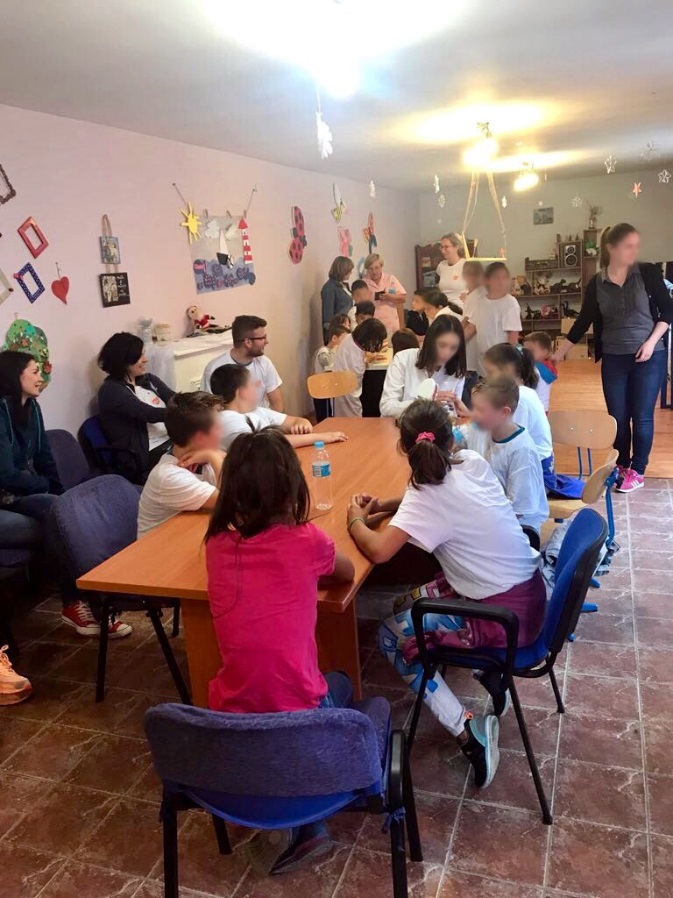 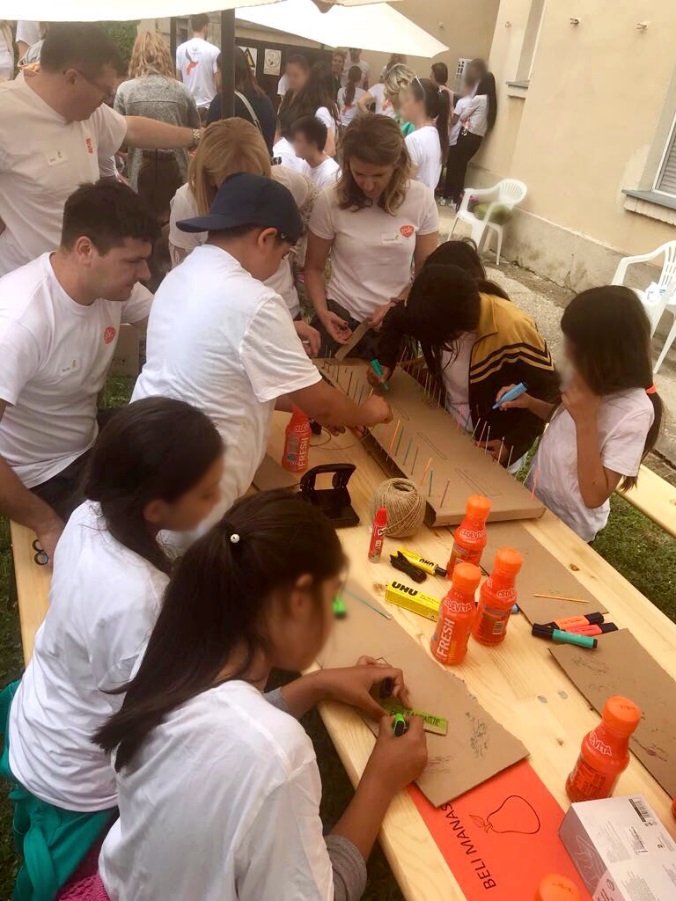 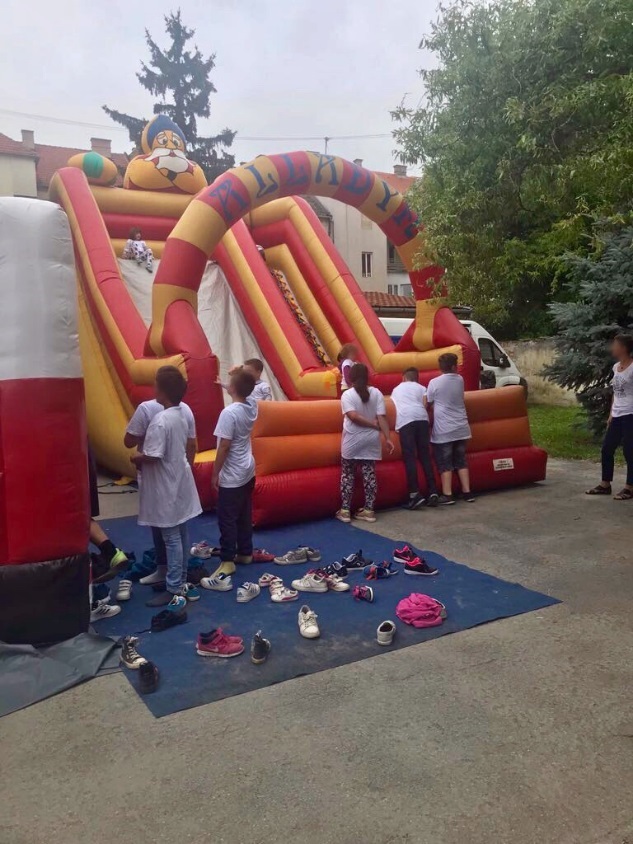 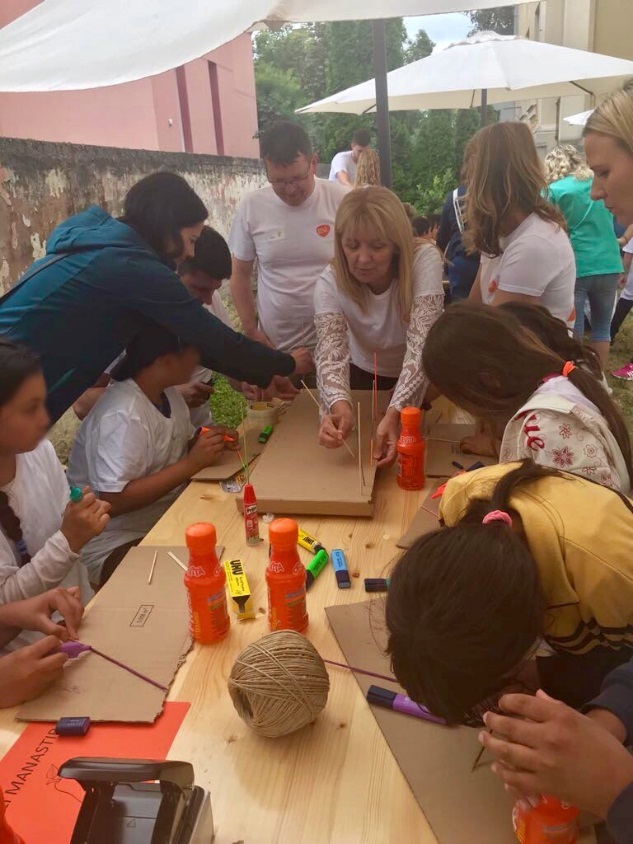 